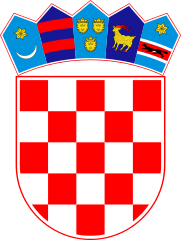 KLASA: 021-05/21-01/43URBROJ: 2178/02-03-21-1Bebrina, 20. rujna 2021. godineNa temelju članka 35. stavka 1. točka 2. Zakona o lokalnoj i područnoj (regionalnoj) samoupravi („Narodne novine“, br. 33/01, 60/01, 129/05, 109/07, 125/08, 36/09, 36/09, 150/11, 144/12, 19/13, 137/15., 123/17., 98/19 i 144/20), članka 32. Statuta Općine Bebrina („Službeni vjesnik Brodsko-posavske županije“ broj 02/2018, 18/2019 i 24/2019 i „Glasnika Općine Bebrina“ broj 1/2019, 2/2020 i 4/2021), a u svezi članka 30. stavak 5. Pravilnika o provedbi Mjere 07 „Temeljne usluge  i obnova sela u ruralnim područjima“ iz Programa ruralnog razvoja RH za razdoblje 2014. – 2020. („Narodne novine“, br. 48/2018 i 91/2018)  Općinsko vijeće Općine Bebrina na svojoj 3. sjednici održanoj dana 20. rujna 2021. godine, donosiODLUKUo davanju suglasnosti za provedbu ulaganja na području općine Bebrina za projekt "Rekonstrukcija građevine DVD Banovci"Članak 1.Ovom Odlukom daje se suglasnost Općini Bebrina za provedbu ulaganja na području jedinice lokalne samouprave Općine Bebrina unutar Mjere 07 „Temeljne usluge i obnova sela u ruralnim područjima“ iz Programa ruralnog razvoja Republike Hrvatske za razdoblje 2014.-2020. u projekt "Rekonstrukcija građevine DVD Banovci" u naselju Banovci. Članak 2.Ulaganje iz članka 1. ove Odluke planira se prijaviti na natječaj za provedbu podmjere 7.4. „Ulaganje u pokretanje, poboljšanje ili proširenje lokalnih temeljnih usluga za ruralno stanovništvo, uključujući slobodno vrijeme i kulturne aktivnosti te povezanu infrastrukturu“ provedba tipa Operacije 7.4.1. „Ulaganje u pokretanje, poboljšanje ili proširenje lokalnih temeljnih usluga za ruralno stanovništvo, uključujući slobodno vrijeme i kulturne aktivnosti te povezanu infrastrukturu“ Programa ruralnog razvoja RH za razdoblje 2014. – 2020. Članak 3.Ova suglasnost daje se na temelju „Opisa projekta“ koji je prilog ove Odluke te čini njezin sastavni dio.Članak 4.Ova Odluka stupa na snagu danom objave u „Glasniku Općine Bebrina.OPĆINSKO VIJEĆE OPĆINE BEBRINAPredsjednik Općinskog vijeća______________________Mijo BelegićDostaviti:Jedinstveni upravni odjel Općine BebrinaGlasnik Općine BebrinaMinistarstvo prostornog uređenja, graditeljstva i državne imovinePismohrana.